Управление общего и дошкольного образованияАдминистрации города НорильскаМБУ «Методический центр»МЕТОДИЧЕСКОЕ ПОСОБИЕПсихолого –педагогическое сопровождение групп раннего возраста  в период адаптации к условиям ДОУ(2 часть)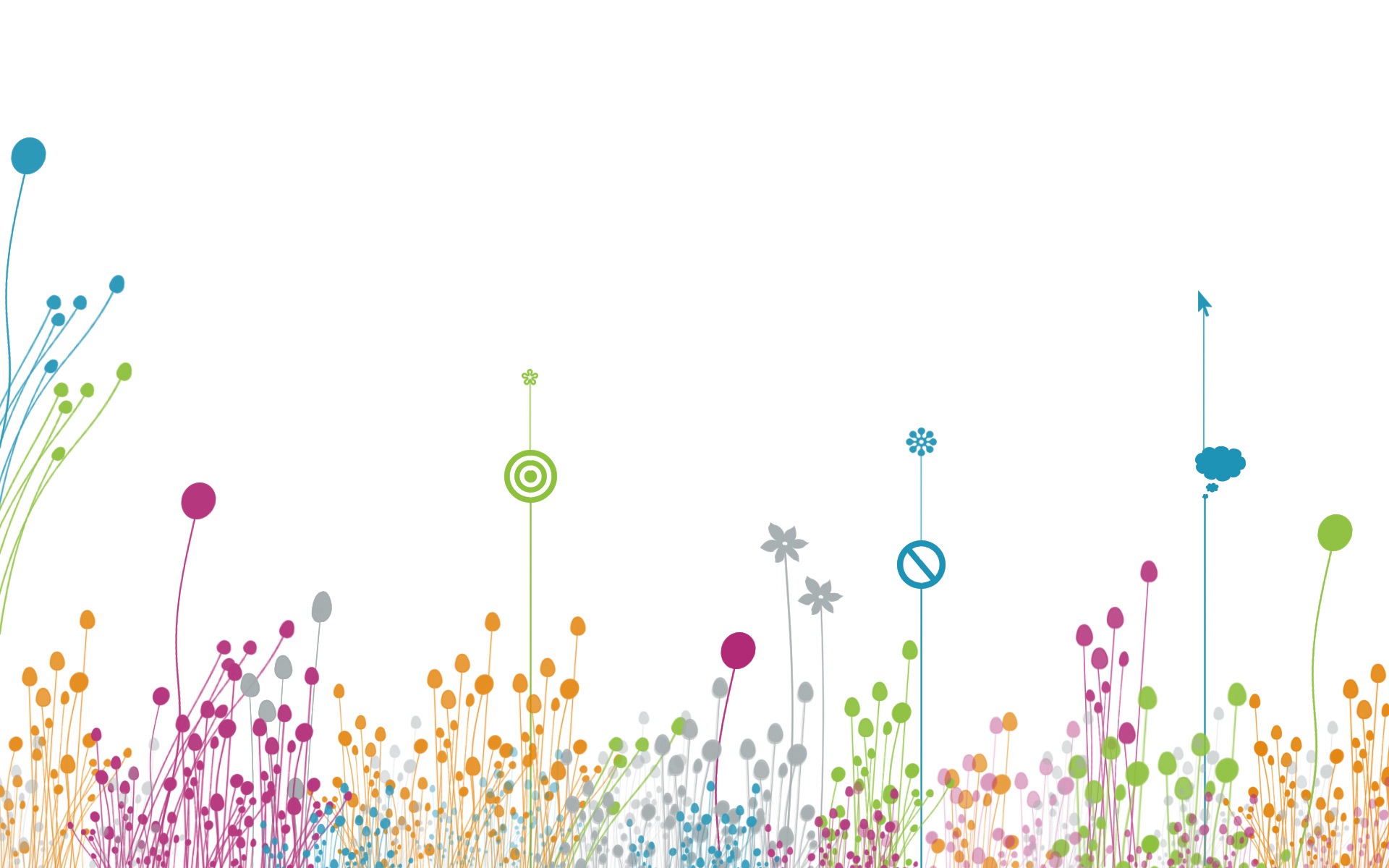 г. Норильск Составители пособия:Литвяк Светлана Викторовна, методист МБУ «Методический центр», кураторКунтуганова Эльмира Агалиевна, 	педагог-психолог МБДОУ «ДС№71 «Антошка»,Микеева Ирина Ивановна, педагог-психолог МАДОУ №81 «Центр развития ребенка  -«Конек- Горбунок»,Кулеша Елена Михайловна, педагог-психолог МБДОУ «ДС№62 «Почемучка»,Горошко Елена Васильевна, педагог-психолог МБДОУ «ДС№9 «Зимушка»,Веригина Марина Николаевна, педагог-психолог, учитель-дефектолог МБДОУ «ДС№68«Ладушки», Козлова Ольга Ефимовна, педагог-психолог МБДОУ «ДС№68 «Ладушки»,Лютостанская Варвара Витальевна, педагог-психолог МБДОУ ДС№74 «Земляничка»,Топоева Татьяна Леонидовне, педагог-психолог МБДОУ «ДС№86 «Брусничка»	Мигранова Гульнара Самигулловна, педагог-психолог МБДОУ «ДС№29 «Вишенка»,Осипова Юлия Сергеевна, педагог-психолог МБДОУ «ДС№82 «Сказка».В методическом пособии представлен кейс методов и приемов направленных на  психолого-педагогическое сопровождение групп раннего возраста в период адаптации к условиям ДОУ, в котором собраны рекомендации к содержанию развивающей, профилактической деятельности, работы со всеми участниками образовательного процесса в период адаптации.Адресовано педагогам - психологам ДОУ для осуществления психолого-педагогической помощи детям, родителям, воспитателям.Использование предлагаемого материала возможно как целиком, так и отдельных его компонентов. Муниципальное бюджетное учреждение «Методический центр»г. Норильск, ул. Кирова д. 20 –а, т. 8 3919-23-88-49Психолог в группе раннего возраста. Первые дни.В идеале, заботливые родители знакомятся с психологом сада ещё до появления самого ребёнка в группе. Ведь поговорить о том, как легче зайти в новый для всех членов семьи, а в особенности для малыша период жизни, очень важно заранее. Обговорить количество часов пребывания в первые и последующие дни, когда оставить на дневной сон, как относиться к возникающим трудностям с приёмом пищи, горшком, расставанием с родителями…Но, в практике жизни, чаще бывает не так.  Чтобы адаптация ребёнка к новым условиям детского сада проходила максимально безболезненно, психолог должен помочь максимально сконцентрировать усилия окружающих ребёнка взрослых -  родителей, педагогов, специалистов.  	В первый день появления в группе малыша психолог, как правило, приходит для первого визуального наблюдения и фиксирует для себя первые реакции ребёнка на происходящее.  Происходит знакомство с родителями. Им, как никогда, требуется поддержка и участие в этот период. Озвучиваются признаки успешной адаптации и возможные трудности (в зависимости от подготовленности к саду ребёнка). Необходимо выдать буклет по данной тематике, чтобы дома можно было ещё раз прочесть и проанализировать информацию.	А что же происходит в группе, где новые дети приходят и приходят, и у каждого идет свой период адаптации к новым условиям? Хорошо, если педагог группы уже опытный специалист. Психологу достаточно сверяться с ним в своих наблюдениях за ребёнком, и о подходящих стратегиях в работе. А вот молодому педагогу возможно будет нужна практическая помощь психолога: демонстрация взаимодействия с группой малышей и индивидуальное взаимодействие к каким – либо ребёнком. Для этого, психолог обязательно проводит встречи с детьми (игровые сеансы) совместно с педагогом. Периодичность этих встреч определяет сам психолог. А так же он продумывает их тематику и длительность. В этом он опирается на знание возрастных особенностей и потребностей детей данного возраста. Встречи должны быть систематичными, сложность материала постепенно возрастать, необходимо использовать музыкальный материал и двигательные активности – всё, что поможет снять напряжение, поможет отвлечь ребёнка от грустных мыслей, развить необходимые навыки коммуникации, игры, совместного проживания эмоций.Одновременно идет консультативная (рекомендательная) работа психолога с родителями и педагогами по имеющимся затруднениям. Для анализа происходящего можно использовать следующие документы:- Анкета о воспитаннике  при поступлении в детский сад (родители)- Социальный паспорт воспитанника (родитель/воспитатель)- Лист адаптации воспитанника (воспитатель/психолог)- Лист наблюдений за ребёнком (воспитатель)- карты НПР (педагогическая оценка нервно-психического развития и поведения детей раннего возраста (К.Л. Печор) (воспитатель/психолог)- Карта работы с семьёй воспитанника (психолог)Из данных документов формируется «Личное дело» каждого воспитанника, хранящееся в кабинете психолога. Данная информация необходима для оценки развития каждого ребёнка и выстраивания индивидуальной образовательной и воспитательной с ним работы, оказание помощи родителям (консультативной, практической).Адаптация пройдет успешнее если родители будут активно включены в процессы, происходящие в группе. Психолог может помочь объединению родителей и педагогов.Очень важно это сделать с самого начала, с раннего возраста, чтобы родитель вместе с ребёнком проходил и проживал все стадии его личностного роста и развития. В этом могут помочь разнообразные формы работы с семьями, пример взаимодействий взрослых и детей, которые уже показали свою практическую значимость в саду. Например: общее родительское собрание с приглашением всех специалистов и администрации сада и дальнейшая экскурсия по саду, консультации по востребованным темам, практикумы для родителей, День «родителя - заместителя», формирование портфолио воспитанника, фотоальбомы семей на группе, уголки настроения в группах, музыкально-двигательные активности, знание взрослыми возрастных особенностей детей, слушание устного - народного творчества,  речетворчество в практике жизни, доброжелательное общение и другие.   Мероприятия по взаимодействию с родителями и педагогамиРекомендации для родителей ТОЛЬКО ПОСТУПАЮЩИХ ДЕТЕЙ по адаптации ребенка к ДОУВ присутствии ребенка избегайте критических замечаний в адрес детского сада и его сотрудников. Старайтесь не нервничать, не показывать свою тревогу накануне посещения детского сада В выходные дни не меняйте резко режим дня ребенка.Не отучайте ребенка от вредных привычек в адаптационный период. Создайте спокойную, бесконфликтную обстановку в семье. На время прекратите посещение с ребенком многолюдных мест, сократите просмотр телевизора, старайтесь щадить его ослабленную нервную систему. Эмоционально поддерживайте малыша: чаще обнимайте, поглаживайте, называйте ласковыми именами. Будьте терпимее к его капризам. Выполняйте советы и рекомендации воспитателя. Не наказывайте, « не пугайте» детским садом, забирайте домой вовремя. Когда ребенок привыкнет к новым условиям, не принимайте его слез при расставании всерьез – это может быть вызвано просто плохим настроением.Рекомендации родителям, на период когда ребенок начал впервые посещать детский сад. Привести домашний режим в соответствие с режимом группы;Познакомиться с меню дошкольного учреждения и ввести в рацион питания малыша новые для него блюда; Расширять ориентировку ребенка в ближайшем окружении: посещать детские площадки, ходить в гости к товарищу по играм в песочнице, оставаться ночевать у бабушки и т. п.; По возможности приучать ребенка к самостоятельности при самообслуживании; Отправить ребенка в детский сад лишь при условии, что он здоров; Не отдавать ребенка в разгаре кризиса трех лет; Как можно раньше познакомить малыша с детьми в детском саду и с воспитателями группы, куда он скоро придет; Стараться отдать его в группу, где у ребенка есть знакомые ровесники, с которыми он раньше играл дома или во дворе; Настроить малыша как можно положительнее к его поступлению в детский сад; Не угрожать ребенку детским садом как наказанием за непослушание; Не нервничать и не показывать свою тревогу накануне поступления ребенка в детский сад; Планировать свой отпуск так, чтобы в первый месяц посещения ребенком нового коллектива у вас была бы возможность оставлять его там не на целый день; Все время объяснять ребенку, что он для вас, как прежде, дорог и любим. Настраивать ребенка на мажорный лад, внушать ему, что это очень здорово, что он дорос до детского сада и стал таким большим; Не оставлять его в дошкольном коллективе на целый день, как можно раньше забирать детей домой; Создать спокойный, бесконфликтный климат для него в семье; Щадить его ослабленную нервную систему; Не увеличивать, а уменьшать нагрузку на его нервную систему. На время прекратить походы в театр, в цирк, в гости. Намного сократить просмотр телевизионных передач; Как можно раньше сообщить врачу и воспитателям о личностных особенностях малыша;Создавать в выходные дни дома для него режим такой же, как и в детском учреждении;Не наказывать ребенка за детские капризы; Будьте внимательны к ребенку, заботливы и терпеливы. Как не надо: отрицательно отзываться об учреждении, его специалистах; не обращать внимания на видимые отклонения в поведении ребенка; препятствовать контактам с другими детьми; увеличивать нагрузку на нервную систему; одевать ребенка не по сезону; конфликтовать дома, наказывать ребенка за капризы.Типичные ошибки родителей во время адаптации ребенка к ДОУНеготовность родителей к негативной реакции ребенка на дошкольное учреждение. Родители бывают напуганы плаксивостью ребенка, растеряны, ведь дома он охотно соглашался идти в детский сад. Надо помнить, что для малыша – это первый опыт, он не смог заранее представить себе полную картину, что плаксивость – нормальное состояние дошкольника в период адаптации к детскому саду. При терпеливом отношении взрослых она может пройти сама собой. Обвинение и наказание ребенка за слезы. Это не выход из ситуации. От старших требуется только терпение и помощь. Все, что нужно малышу – это адаптация к новым условиям. Не стоит планировать важных дел в первые дни пребывания ребенка к детскому саду. Выход на работу лучше отложить. Родители должны знать, что сын или дочь могут привыкать к садику 2-3 месяца. Пребывание родителей в состоянии обеспокоенности, тревожности. Они заботятся об общественном мнении, испытывают внутренний дискомфорт, волнуются, что недостаточно хороши в роли «мамы» и «папы». Прежде всего им надо успокоиться. Дети моментально чувствуют, когда родители волнуются, это состояние передается им. Родителям очень важно понимать, что ребенок проходит адаптацию к новым условиям жизни. Стоит избегать разговоров о слезах малыша с другими членами семьи в его присутствии. Кажется, что сын или дочь еще очень маленькие и не понимают взрослых разговоров. Но дети на тонком душевном уровне чувствуют обеспокоенность мамы и это еще больше усиливает детскую тревогу. Пониженное внимание к ребенку также является типичной ошибкой родителей. Довольные работой ДОУ, некоторые мамы облегченно вздыхают и уже не так много внимания, как раньше, уделяют малышу. Рекомендуется, наоборот, как можно больше времени проводить с ребенком в этот период его жизни. Этим мама показывает, что нечего бояться, потому что она все так же рядом. Когда малыш начинает весело говорить о садике, читать стихи, пересказывать события, случившиеся за день – это верный знак того, что он освоился. Сколько по времени будет продолжаться адаптационный период, сказать трудно, потому что все дети проходят его по-разному. Но привыкание к дошкольному учреждению – это также и тест для родителей, показатель того, насколько они готовы поддерживать ребенка, помогать ему преодолевать трудности.Дети уже ходят в сад и у них тяжёлая адаптацияРекомендации для родителей по адаптации ребенка в ДОУ.В присутствии ребенка избегайте критических замечаний в адрес детского сада и его сотрудников. Старайтесь не нервничать, не показывать свою тревогу накануне посещения детского сада. В выходные дни не меняйте резко режим дня ребенка.Не отучайте ребенка от вредных привычек в адаптационный период. Создайте спокойную, бесконфликтную обстановку в семье. На время прекратите посещение с ребенком многолюдных мест, сократите просмотр телевизора, старайтесь щадить его ослабленную нервную систему. Эмоционально поддерживайте малыша: чаще обнимайте, поглаживайте, называйте ласковыми именами. Будьте терпимее к его капризам. Выполняйте советы и рекомендации воспитателя. Не наказывайте, «не пугайте» детским садом, забирайте домой вовремя. Когда ребенок привыкнет к новым условиям, не принимайте его слез при расставании всерьез – это может быть вызвано просто плохим настроением.Рекомендации родителям, на период когда ребенок начал посещать детский сад Привести домашний режим в соответствие с режимом группы; Познакомиться с меню дошкольного учреждения и ввести в рацион питания малыша новые для него блюда; Расширять ориентировку ребенка в ближайшем окружении: посещать детские площадки, ходить в гости к товарищу по играм в песочнице, оставаться ночевать у бабушки и т. п.; По возможности приучать ребенка к самостоятельности при самообслуживании; Отправить ребенка в детский сад лишь при условии, что он здоров; Настроить малыша как можно положительнее к его посещению детского сада; Не угрожать ребенку детским садом как наказанием за непослушание; Не нервничать и не показывать свою тревогу накануне поступления ребенка в детский сад; Все время объяснять ребенку, что он для вас, как прежде, дорог и любим. Настраивать ребенка на положительный лад, внушать ему, что это очень здорово, что он дорос до детского сада и стал таким большим; Не оставлять его в дошкольном коллективе на целый день, как можно раньше забирать детей домой; Создать спокойный, бесконфликтный климат для него в семье; Щадить его ослабленную нервную систему; Не увеличивать, а уменьшать нагрузку на его нервную систему. На время прекратить походы в театр, в цирк, в гости. Намного сократить просмотр телевизионных передач; Как можно раньше сообщить врачу и воспитателям о личностных особенностях малыша;Создавать в выходные дни дома для него режим такой же, как и в детском учреждении;Не наказывать ребенка за детские капризы; Будьте внимательны к ребенку, заботливы и терпеливы. Как не надо: отрицательно отзываться об учреждении, его специалистах; не обращать внимания на видимые отклонения в поведении ребенка; препятствовать контактам с другими детьми; увеличивать нагрузку на нервную систему; одевать ребенка не по сезону;конфликтовать дома, наказывать ребенка за капризы.Типичные ошибки родителей во время адаптации ребенка к ДОУ Неготовность родителей к негативной реакции ребенка на дошкольное учреждение. Родители бывают напуганы плаксивостью ребенка, растеряны, ведь дома он охотно соглашался идти в детский сад. Надо помнить, что для малыша – это первый опыт, он не смог заранее представить себе полную картину, что плаксивость – нормальное состояние дошкольника в период адаптации к детскому саду. При терпеливом отношении взрослых она может пройти сама собой. Обвинение и наказание ребенка за слезы. Это не выход из ситуации. От старших требуется только терпение и помощь. Все, что нужно малышу – это адаптация к новым условиям. Не стоит планировать важных дел в первые дни пребывания ребенка к детскому саду. Выход на работу лучше отложить. Родители должны знать, что сын или дочь могут привыкать к садику 2-3 месяца. Пребывание родителей в состоянии обеспокоенности, тревожности. Они заботятся об общественном мнении, испытывают внутренний дискомфорт, волнуются, что недостаточно хороши в роли «мамы» и «папы». Прежде всего им надо успокоиться. Дети моментально чувствуют, когда родители волнуются, это состояние передается им. Родителям очень важно понимать, что ребенок проходит адаптацию к новым условиям жизни. Стоит избегать разговоров о слезах малыша с другими членами семьи в его присутствии. Кажется, что сын или дочь еще очень маленькие и не понимают взрослых разговоров. Но дети на тонком душевном уровне чувствуют обеспокоенность мамы и это еще больше усиливает детскую тревогу. Пониженное внимание к ребенку также является типичной ошибкой родителей. Довольные работой ДОУ, некоторые мамы облегченно вздыхают и уже не так много внимания, как раньше, уделяют малышу. Рекомендуется, наоборот, как можно больше времени проводить с ребенком в этот период его жизни. Этим мама показывает, что нечего бояться, потому что она все так же рядом. Когда малыш начинает весело говорить о садике, читать стихи, пересказывать события, случившиеся за день – это верный знак того, что он освоился. Сколько по времени будет продолжаться адаптационный период, сказать трудно, потому что все дети проходят его по-разному. Но привыкание к дошкольному учреждению – это также и тест для родителей, показатель того, насколько они готовы поддерживать ребенка, помогать ему преодолевать трудности.Жизнь без конфликтов в период адаптации ребёнка к ДОУ(консультация)Конфликт – это вызов на общение, тогда, когда:его не хватает (мало информации от воспитателя)оно не удовлетворяет (слышу не то, что хотелось бы)его мало (всё равно хочу ещё что-то)Мероприятия по улучшению адаптации воспитанниковРаспредели долю участия и помощи каждого, при помощи стрелокОтметь зелёным цветом то, что уже сделано, а красным то, что ещё предстоит.РОДИТЕЛЬ                                                                                         ВОСПИТАТЕЛЬдоброжелательный настройзнание возрастных особенностейконсультации по востребованным темамфотоальбомы семейречетворчество в деятельностиречевые блокнотики для семейуголки настроения в группахслушание УНТ в зоне «Лукоморье»музыкально-двигательные активностиДень «родителя - заместителя»формирование портфолио воспитанникаобщее родительское собраниеэкскурсия по саду……продолжите заполнение своими формами работыВыступление педагога-психолога на родительском собрании в группе раннего возраста на тему «Адаптация к ДОУ»Цель: содействие проявлению искренней заинтересованности родителей в обеспечении гибкой адаптации ребёнка к условиям детского сада и их готовность к эмоциональной поддержке малыша в этот период.Задачи:- познакомить родителей друг с другом;- дать знания о проблеме и уровнях адаптации к условиям детского сада;- раскрыть роль семьи в решении данной проблемы.Стимульный материал: мяч небольшого размера.Предварительная работа: презентация на тему выступления, оформление буклета для родителей «Адаптация ребенка к условиям дошкольного учреждения».План выступления:Приветствие. Игра-знакомство.Основная часть.Заключительная часть.Ход собранияПриветствие. Игра-знакомство.Добрый день, уважаемые родители! Зовут меня……… работаю педагогом-психологом в МБДОУ «ДС № «…………». Кабинет мой находится на … этаже. Двери моего кабинета всегда открыты, рада буду Вас видеть для сотрудничества и взаимодействия. Если у Вас будут какие-то вопросы подходите не стесняйтесь, рада буду Вам помочь.А сейчас давайте мы познакомимся. Предлагаю сыграть в игру-знакомство «Будем знакомы!» (Родители передают мяч, у кого в руках мяч, тот говорит, как его зовут, как зовут ребенка, сколько лет ребенку и как давно ходят в сад).Основная часть.Детки пришли совсем недавно в дошкольное учреждение, для Вас и Ваших малышей, поступление в детский сад является важным жизненным этапом, включающим не только эмоциональную, но и физиологическую составляющую. Сегодня хочу Вам рассказать немного про то, как проходит адаптация у детей. Некоторые дети уже адаптировались, а кто-то еще плачет по утрам и в режимные моменты, и адаптация у этих детей затяжная, причины тому разные.  Родителей детей с тяжелой адаптацией я приглашаю к себе на консультацию.Сначала разберем с Вами, что же такое адаптация?Адаптация – это привыкание организма к новым условиям, а детский сад для детей, это новые условия, новые незнакомые взрослые и дети, новый режим. Существует несколько уровней адаптации:- легкая адаптация: ребенок активен, внешних изменений нет, сдвиги в поведении нормализуются в течение 1-2 недель;- средняя адаптация: в течение всего периода настроение может быть неустойчивым, может наблюдаться отсутствие аппетита, кратковременность, беспокойность сна. Этот период длится 20-40 дней;- тяжелая адаптация: ребенок болеет, теряет в весе, появляются патологические привычки. Длится от двух до шести месяцев;- очень тяжелая адаптация: около полугода и более. Встает вопрос – стоит ли ребенку оставаться в детском саду, возможно, он «несадовский» ребенок.Один из ведущих специалистов по воспитанию детей раннего возраста профессор Н.М. Аскарина, говоря о проблеме адаптации, часто приводит один и тот же пример: садовник, пересаживая дерево, готовит участок, бережно окапывает дерево, стараясь не повредить его корневую систему, пересаживает вместе с землей – но, несмотря на все его усилия, дерево на новом месте болеет, пока не приживется. Для того чтобы ваш ребенок легче адаптировался к детскому саду, привык к воспитателям, новым условиям жизни, режиму дня, нам необходимы ваша поддержка и сотрудничество. Для начала постарайтесь выполнять несколько простых правил:- Приводите ребенка в детский сад в одно и то же время.- К воспитателям обращайтесь по имени-отчеству.- Следите и дома за тем как ребенок моет руки (засучивая рукава, не разбрызгивая воду, правильно пользуясь мылом, не мочить одежду, насухо вытираться полотенцем.); следить как одевается и раздевается (давать это делать ему самому, в определенной последовательности, одежду складывать, вешать на стульчик, расстегивать - застегивать пуговицы);  пить из чашки, есть хорошо пережевывая пищу с закрытым ртом, правильно пользоваться ложкой, салфеткой; учить убирать игрушки самостоятельно и в определенное место.- Спокойное, внимательное отношение к ребенку дома в период адаптации — залог успеха!- Вовремя укладывайте ребенка спать вечером.- Проследите, чтобы одежда ребенка не была слишком велика или не сковывала его движений. В правильно подобранной одежде ребенок свободно двигается и меньше утомляется. Завязки и застежки должны быть расположены так, чтобы ребенок мог самостоятельно себя обслужить. Обувь должна быть легкой, точно соответствовать размеру ноги ребенка, легко сниматься и надеваться. - Не обсуждайте при ребенке дома свои опасения, претензии и переживания по поводу детского сада, но обязательно поделитесь ими с воспитателями или с педагогом-психологом.- Главным для успешной адаптации являются ваш положительный настрой, соблюдение режима дня и рекомендаций педагогов. Необходимо правильно руководить действиями детей, прежде, чем ожидать от ребенка самостоятельности, его нужно научить действиям, необходимым в процессе одевания, умывания, приема пищи.Заключительная часть.Итак, мы должны помнить, что детский сад - это их первый социум. У нас с Вами одна общая цель: сделать их пребывание здесь комфортным, безопасным, интересным, увлекательным, познавательным.Во время пребывания ребенка в детском саду мы (дети, педагоги, родители) составляем треугольник. Во главе треугольника, конечно же, стоит ребенок. Он, познавая новое, открывает самого себя (что я умею, могу, на что способен). Задача взрослых - помочь ему в этом нелёгком деле, не следует забывать и о социуме, который играет большую роль в развитии ребёнка. Как Вы думаете, что произойдет с треногим табуретом, если подломится одна ножка? (упадет) Правильно, упадет! Или вспомним басню Крылова «Лебедь, рак и щука» - «Когда в товарищах согласья нет, на лад их дело не пойдет, выйдет из него не дело, только мука!». Отсюда вывод, что нам предстоит объединить наши усилия для того, чтобы детям было комфортно и интересно в детском саду, и здесь очень важно наличие взаимопонимания и поддержки. Мы с Вами до подготовительной группы будем жить одной, я надеюсь, дружной семьей.Надеемся на плодотворное сотрудничество! Спасибо за вниманиеКонсультации для родителей.Три вида течения адаптации (консультация в виде памятки)Причины тяжёлой адаптации:Отсутствие в семье режима, совпадающего с режимом детского сада.Наличие у ребёнка своеобразных привычек.Неумение занять себя игрушкой.Несформированность элементарных культурно-гигиенических навыков.Отсутствие опыта общения с незнакомыми детьми и взрослыми.Как могут помочь родители ребёнку?Расширять круг знакомств общения ребёнка: обращать внимание ребёнка на действия и поведение посторонних людей, вызывать положительное отношение к ним.Помочь ребёнку разобраться в игрушках: использовать показ действий с ними, совместные действия, вовлекать в совместную игру.Развивать подражательность в действия: «Полетаем, как воробушки», «Попрыгаем, как зайчики».Учиться обращаться к другому человеку, делиться игрушкой, жалеть плачущего.Не допускать высказываний сожаления  о том, что приходится отдавать ребёнка в детский сад.Приучать к самообслуживанию, поощрять попытки самостоятельных действий.Первые признаки хорошей адаптации:хороший аппетитспокойный сонохотное общение с другими детьмиадекватная реакция на любое предложение воспитателяположительное эмоциональное состояние Анкетирование родителейПредлагаем варианты анкеты для родителей. Каждый специалист может выбрать именно ту, которая соответствует его видению и особенностям простроенной работы с родителями в период адаптации на группе с детьми раннего возраста в период адаптации.Анкета для родителей (в начале адаптации)Просим Вас оценить эмоциональное благополучие Вашего ребенка в ДОУ. Ваши объективные ответы будут способствовать этому. Ваше мнение является ценным. Прочтите вопросы, подчеркните тот из вариантов, который соответствует Вашему мнению. 1. Мой ребенок посещает детский сад:1) С большим желанием и интересом2) Особого желания не испытывает, предпочитает оставаться дома3) С трудом, приходится уговаривать4) Отказывается, плачет2. При встрече с воспитателем и детьми в группе, мой ребенок:1) Приветствует детей, воспитателя, быстро включается в общение2) Стеснителен, приходится уговаривать, чтобы поздоровался с детьми3) Не проявляет радости от встречи с воспитателем, не стремится вступить в контакт, с детьми общается охотно4) Проявляет беспокойство, с трудом расстается3. Отношение моего ребенка к воспитателю можно охарактеризовать следующим образом:1) Эмоциональным, доверительным, тепло о ней отзывается2) Не проявляет особой симпатии к воспитателю, безразличен3) Непостоянное избирательное отношение4) не могу сказать4. Отношение к помощнику воспитателя можно охарактеризовать следующим образом:1) Спокойное, доверительное, стремиться к контакту2) Безразличное, не замечает3) Напряженно, не постоянное4) Не могу сказать5. Когда я прихожу за ребенком, то чаще всего он:1) Жизнерадостный, подвижный, радостно реагирует на мой приход2) Жизнерадостный, погружен в общение с детьми и воспитателем, не сразу дозовёшься идти домой3) Возбужден, беспокоен, капризничает при сборах домой4) Тревожен с нетерпением ждёт моего прихода, от контакта с детьми и воспитателем отказывается6. Когда мой ребенок в детском саду, я чувствую себя:1) Спокойно, знаю, что моему ребенку в группе будет хорошо2) Испытываю беспокойство по поводу ухода за ним3) Испытываю большое беспокойство по поводу воспитания со стороны педагога4) Испытываю недовольство, появляется желание побеседовать с администрациейАнкета для родителейУважаемые родители!Ваш ребенок недавно начал посещать детский сад. Просим Вас рассказать о том, как малыш чувствует себя дома. Ответы на вопросы анкеты помогут лучше узнать Вашего ребёнка и найти индивидуальный подход к нему.Имя, фамилия ребенка______________________________________________________                  Возраст____________________    Название группы _____________________________ Режим дня ребенка дома (основные моменты): время пробуждения ______________, завтрака __________, обеда ________, дневного сна _________, прогулки ________, игр и занятий с ребенком ___________, ночного сна _____________.Владеете ли Вы информацией об особенностях привыкания ребёнка к детскому саду, об физиологических и психологических особенностях протекания адаптационного периода _________________________________________________Нужна ли Вам дополнительная информация об адаптации ребёнка к детскому саду ___________________________________________________________________Особенности темперамента ребенка и его подвижности (подчеркнуть): обычный, очень подвижный, замедленный___________________________________________Многочисленны ли дома контакты у ребенка, его родителей __________________________________________________________________________________________Есть ли любимая игрушка (какая), чем любить ребёнок заниматься дома? _______________________________________________________________________Стремится ли ребенок к общению со сверстниками? Пытается ли играть с детьми?  ______________________________________________________________________Может ли обратиться к взрослому с вопросом, просьбой? ____________________________________________________________________________________________Плачет ли ребенок при разлуке? ___________________________________________Спрашивает ли, когда Вы его заберете? _____________________________________Поведение ребенка при встрече (подчеркнуть): спокоен, плачет, продолжает играть, просит подождать? ________________________________________________Утром отказывается идти в детский сад? ___________________________________Что Вас беспокоит в Вашем ребенке ______________________________________________________________________________________________________________Какие трудности в воспитании ребёнка отмечаете? __________________________________________________________________________________________________Какие советы Вы бы хотели получить от педагога - психолога? ________________________________________________________________________________________Дата заполнения ____________ Ф.И.О. родителя (законного представителя) _________________________________ Подпись ____________Анкета  для родителей при поступлении в детский садОбщие сведения:ФИ ребёнка _________________________________________________________
Дата рождения _____________ФИО мамы _________________________________________________________
Год рождения____________
Образование, специальность, место работы:______________________________________________________________ФИО папы __________________________________________________________
Год рождения____________
Образование, специальность, место работы: 
____________________________________________________________________Состав семьи (кто постоянно живёт с ребёнком):
взрослые: ___________________________________________________________
дети (возраст):_______________________________________________________К кому из членов семьи ребёнок наиболее привязан: 
___________________________________________________________________ Кто в основном занимается воспитанием ребёнка:
___________________________________________________________________ Как называете ребёнка дома: _______________________________________ Есть ли у ребёнка любимая игрушка: 
Какая ______________________________________________________________ Соблюдается ли режим дня ребёнка в семье:
___________________________________________________________________(если «да», то кратко изложите его)  Как ребёнок относится к режимным процессам:
А) положительно _____________________________________
Б) нейтрально _______________________________________
В) отрицательно _____________________________________
Г) ко всем по- разному _________________________________Есть ли у ребёнка привычки:
А) засыпать на руках _________________________
Б) засыпать при укачивании ___________________
В) сосать пальцы, соску ______________________
Г) иные: ______________________________________________________________ Как Вы наказываете ребёнка и что наиболее действенно:
_____________________________________________________________________ Как Вы поощряете ребёнка и что наиболее действенно:
______________________________________________________________________Готовили ли Вы ребёнка к поступлению в детский сад?
в какой форме: ______________________________________________________________________Ознакомлены ли вы с условиями воспитания в детском саду и режимом дня группы: Посещал ли ребёнок другие детские учреждения: ____ ,
если «да», то как проходило привыкание ребёнка к детскому учреждению ранее:
а) длительно, тяжело, отказывается от еды и сна: _________
б) быстро, легко, без особых усилий: ____________________
в) были случаи заболеваний ____________________________Были ли резкие перемены в обстановке, в которой рос ребёнок:
переезды, частые или длительные разлуки с родителями, развод: _______
Реакция на них ребёнка: __________________________________________Какие отношения у ребёнка с детьми: ___________________
Есть ли трудности (какие):_______________________________Что Вас беспокоит в ребёнке: ____________________________Что Вы бы хотели узнать и какие советы получить от специалистов детского учреждения: _____________________________________________________________________________Сведения о развитии ребёнкаОбщие сведения об особенностях развития ребёнка до и после рождения (была ли патология беременности, родов, часто ли ребёнок болеет и т.д.):
_____________________________________________________________________________ Наличие факторов риска в состоянии здоровья матери и ребёнка:
____________________________________________________________________________Состояние здоровья ребёнка к моменту поступления в данное детское учреждение:
А) перенесённые заболевания: _____________________________
Б) наличие травм, операций: _______________________________
В) состоит ли ребёнок на учёте у психоневролога или других специалистов:
_____________________________________________________________________________Дата заполнения: _______________ Подпись заполнившего  __________Педагог-психолог МАДОУ № __	ФИОАнкета для родителей"Готов ли ребенок к детскому саду?"Анкета поможет родителям оценить готовность малыша к поступлению в детское дошкольное учреждение и предвидеть возможные сложности адаптации. Ответив на вопросы и подсчитав баллы, вы получите примерный прогноз для своего ребенка.Ф. И. ребенка ______________________________________________________________Возраст ребенка__________________Дата заполнения _________________1. Какое настроение преобладает у ребенка в последнее время в домашней обстановке?а). Бодрое, уравновешенное - 3 баллаб). Неустойчивое - 2 баллав). Подавленное - 1 балл2. Как Ваш ребенок засыпает?а). Быстро, спокойно (до 10 мин) - 3 баллаб). Долго не засыпает - 2 баллав). Неспокойно - 1 балл3. Используете ли Вы дополнительное воздействие при засыпании ребенка (укачивание, колыбельные и пр.)?а). Да - 1 баллб). Нет - 3 балла4. Какова продолжительность дневного сна ребенка?а). 2 ч - 3 баллаб). 1 ч - 1 балл5. Какой аппетит у Вашего ребенка?а). Хороший - 4 баллаб). Избирательный - 3 баллав). Неустойчивый - 2 баллаг). Плохой - 1 балл6. Как относится Ваш ребенок к высаживанию на горшок?а). Положительно - 3 баллаб). Отрицательно - 1 балл7. Просится ли Ваш ребенок на горшок?а). Да - 3 баллаб). Нет, но бывает сухой - 2 баллав). Нет и ходит мокрый - 1 8.Есть ли у Вашего ребенка отрицательные привычки?а). Сосет пустышку или сосет палец, раскачивается – 2 баллаб). Свой вариант_______________________________________________________ - 1 баллв). Нет - 3 балла9. Интересуется ли ребенок игрушками, предметами дома и в новой обстановке?а). Да - 3 балла б). Иногда - 2 баллав). Нет - 1 балл10. Проявляет ли ребенок интерес к действиям взрослых?а). Да - 3 баллаб). Иногда - 2 баллав). Нет - 1 балл11. Как Ваш ребенок играет?а). Умеет играть самостоятельно - 3 баллаб). Не всегда - 2 баллав). Не играет сам - 1 балл12. Какие взаимоотношения со взрослыми?а). Легко идет на контакт - 3 баллаб). Избирательно - 2 баллав). Трудно - 1 балл13. Какие взаимоотношения с детьми?а). Легко идет на контакт - 3 баллаб). Избирательно - 2 баллав). Трудно - 1 балл14. Как относится к занятиям: внимателен, усидчив, активен?а). Да - 3 баллаб). Не всегда - 2 баллав). Нет - 1 балл15. Есть ли у ребенка уверенность в себе?а). Есть - 3 баллаб). Не всегда - 2 баллав). Нет - 1 балл16. Есть ли у ребенка опыт разлуки с близкими?а). Переносит разлуку легко - 3 баллаб). Тяжело - 1 балл17. Есть ли у ребенка аффективная привязанность к кому-либо из взрослых? (очень сильная, расставания происходят только с истериками)а). Есть - 1 баллб). Нет - 3 балла.Прогноз адаптации:55-40 баллов – готов к поступлению в ДОУ;39-24 балла – условно готов;23-16 баллов – не готов.Карта (история) развития ребенкаУважаемые родители!Приглашаем Вас принять участие в анкетном опросе. Ваши ответы помогут сотрудникам детского сада лучше узнать особенности и желания Вашего ребенка – для создания благоприятных условий его развития.1. Фамилия, имя ребенка_________________________________________________________ 2. Дата рождения________________________ Дата поступления в ДОУ _________________3. Место проживания (телефон)___________________________________________________4. Сведения о маме:- Ф.И.О., год рождения__________________________________________________________Место работы, специальность ____________________________________________________5. Сведения о папе:- Ф.И.О. папы, год рождения_____________________________________________________Место работы, специальность ____________________________________________________6. Наличие братьев и сестер (Ф.И.О., дата рождения, где обучаются, какое ДОУ посещают)_________________________________________________________________________________________________________________________________________________7. Изменения в составе семьи (потеря близких, появление братьев, сестер)__________________________________________________________________________________________8. К кому из членов семьи ребенок больше привязан?________________________________9. Часто ли болеет ребенок? Какие тяжелые заболевания, травмы перенес? __________________________________________________________________________________________________________________________________________________________10. Особенности протекания беременности и родов _____________________________________________________________________________11. Возможные осложнения в период новорожденности_____________________________________________________________________________12. Особенности развития ребенка:- когда ребенок начал держать голову ____ мес., сидеть ___ мес., ходить _______, говорить______, - развитие активной речи – когда ребенок начал гулить ______ мес., лепетать _____ мес., когда ребенок сказал первое слово________.13. Основные виды игр и занятий дома, любимая игрушка _____________________________________________________________________________14.  Охотно ли вступает в контакты, общение (нужное подчеркнуть):- с детьми своего возраста  да  нет                       - с детьми старшего возраста  да  нет- с незнакомыми взрослыми  да  нет                    - с родными  да  нет15. Выполнение каких режимных моментов доставляет Вам больше всего трудностей дома (нужное подчеркнуть): подъем, умывание, кормление, укладывание спать, другое (допишите) ____________________________________________________________________16. Какой аппетит у Вашего малыша (нужное подчеркнуть): хороший; ест все; плохо и мало; в зависимости от того, что в тарелке.17. Как Вы его кормите дома (нужное подчеркнуть): он ест сам; сначала ест сам, потом докармливаем; чаще его кормят с ложки взрослые; ест аккуратно; не очень аккуратно; мы добиваемся, чтобы он ел все, что дают; мы разрешаем не есть то, чего он не хочет; пусть ест, сколько хочет; тарелка должна быть чистой.18. Как засыпает ребенок дома (нужное подчеркнуть): быстро; медленно; сам; с ним рядом сидит кто-то из взрослых; иногда мочится во сне; раздевается перед сном сам; одевается после сна сам; его раздевают и одевают взрослые.                                                                Спасибо!Адаптационные листы воспитанников ДОУПредлагаем вариативность листов адаптации. Листы адаптации ведет воспитатель, педагог-психолог, или педагоги совместно.  Педагогический совет  ДОУ самостоятельно решает и утверждает  тот пакет документов, которые ведут специалисты МБ(А)ДОУ по работе в период адаптации.  Каждый коллектив  может выбрать именно тот лист адаптации, который наиболее полно соответствует направлению деятельности ДОУ с группами раннего возраста в период адаптации.Внимание! Лист адаптации, который заполняется воспитателем и передается медработнику, для размещения его в карту ребенка – это отдельный лист адаптации, в котором описывается, сон, аппетит,  бодрствование.  Пример такого листа адаптации, который заполняет воспитатель:Ф.И. ребенка, дата рождения - хорошо, - нормально – очень плохо Стул: Педагог –психолог помогает посчитать уровень адаптации и передать медецинской сестре:Оценка адаптационного периода ребенка к ДОУКол-во пропущенных дней ______________Перенесенные заболевания__________________________________________________________________________________________________________________Степень протекания адаптации_________________Педагог-психолог _________Примерные листы  адаптации №1 (заполняет педагог- психолог, совместно с воспитателем)     Адаптационный лист воспитанника ДОУ                                               фото   Ф.И. ребенка, дата рожденияГруппа _______________________________________________________________________Мать:________________________________________________________________________Отец:________________________________________________________________________Воспитатели:_________________________________________________________________Посещает ДОУ  с _____ лет                                   Дата поступления в ДОУ_____________Особые заметки (подчеркнуть имеющиеся показатели дезадаптации):   беспричинный плач, тремор, двигательное возбуждение, отсутствие самостоятельной активности, навязчивые движения и действия, вредные привычки, нарушение тактильных контактов со знакомым взрослым.______________________________________________________________________________________________________________________________________________________________________________________________________________________________________________________Рекомендации:_______________________________________________________________________________________________________________________________________Педагог-психолог МБ(А)ДОУ №                                    _______________________Примерные листы  адаптации №2 (заполняет педагог- психолог, совместно с воспитателем)Лист адаптации ребенка к дошкольному учреждению (Автор: А.А. Архипова, заполняет воспитатель)Фамилия, имя ребенка___________________________________________________Дата рождения_________________________________________________________Дата поступления в ДОУ_________________ Возраст при поступлении_________Больничные___________________________________________________________________________________________________________________________________________________________________________________________________________________________________________________По каждому параметру указывается степень выраженности реакции по графам.Графа «Настроение»Бодрое, жизнерадостное (2 балла);Неустойчивое: спокойное настроение сменяется беспокойством, тревогой (1 балл);Устойчиво негативное: аффективное, раздражительное или подавленное (0 баллов).Графа «Аппетит»Стабильно хороший (2 балла);Неустойчивый (1 балл);Отказ от еды (0 баллов).При подсчете общих баллов за день в графе «Аппетит» выведите средний балл = «Завтрак» + «Обед» + «Ужин»: 3.Графа «Сон»Спокойный, глубокий, длительный, не требует содействия взрослого (2 балла);Достаточно длительный, но не глубокий; успокаивается при помощи взрослого (1 балл);Прерывистый, беспокойный, короткий, неглубокий и беспокойный, содействие взрослого существенного влияния на сон не оказывает, может отказаться от сна (0 баллов).Графа «Отношение к предметному миру»Инициативность, любознательность к игрушкам (2 балла);Неустойчивый интерес, низкая активность (1 балл);Пассивность, равнодушие или отказ от деятельности (0 баллов).Графа «Общение»Инициативность в общении, интерес к сверстникам / ко взрослому (2 балла);Неустойчивый интерес, низкая активность (1 балл);Пассивность, равнодушие или отказ от общения (0 баллов).Обработка результатовОт 9 до 12 баллов – высокий уровень адаптации.От 5 до 8 баллов – средний уровень адаптации.От 0 до 4 баллов – низкий уровень адаптации.Примерный лист адаптации №3 
Оценка характера адаптации ребенка к новым условиям (автор: Ю.А. Афонькина, заполняет педагог-психолог)Ф.И.О. ребенка_______________________________________________________________________Возраст на момент поступления в дошкольное учреждение____________________________________Обработка результатовПодсчитайте общее количество баллов за отдельный период.От 9 до 12 баллов – высокий уровень адаптации.От 5 до 8 баллов – средний уровень адаптации.От 0 до 4 баллов – низкий уровень адаптации.В процессе наблюдения фиксируйте и оценивайте отдельные возможные индивидуальные показатели дезадаптации: беспричинный плач, тремор, двигательное возбуждение, отсутствие самостоятельной активности, навязчивые движения или действия, вредные привычки, нарушение тактильных контактов со знакомым взрослым.По каждому параметру указывайте степень выраженности реакции по шкале:5 баллов – очень часто;4 балла – часто;3 балла – достаточно часто;2 балла – редко;1 балл – иногда;0 баллов – никогда.На основе суммы баллов определите уровень дезадаптации:от 26 до 35 баллов – высокий;от 14 до 25 баллов – средний;от 4 до 13 баллов – низкий;от 0 до 3 баллов – процесс адаптации завершается благополучно.Примерные карты наблюденийКарта наблюдения за развитием ребенка раннего возрастаФамилия, имя ребенка__________________________________________________ Возраст (начала наблюдения) _____________«+» - выполнил; «-» - не выполнил; «+ -» - выполнил не полностью.Карта наблюдения за ребенком в период адаптацииФамилия, имя ребенка________________________________________Возраст____________________________________________________Дата поступления в группу_____________________________________Ф.И.О воспитателя   Ф.И.О воспитателя   Примерный Журнал взаимодействия педагога-психолога и воспитателей 1 младшей группыВоспитатели: Педагог – психолог: Примерный лист наблюдения за воспитанником заполняется воспитателем, предается психологу по необходимости для построения дальнейшей работы и выработки стратегии действийКарта наблюдения за развитием ребенка раннего возрастаФамилия, имя ребенка__________________________________________________ Возраст (начала наблюдения) _____________«+» - выполнил:  «-» - не выполнил; «+ -» - выполнил не полностью.Список использованной литературы:1. Афонькина,Ю.А. Психологическая безопасность ребенка раннего возраста. Современные технологии. Программа адаптации. Диагностические методики. Игровой материал/2. Афонькина Ю.А..- Изд.2-е, перераб.-Волгоград: Учитель.-104 с. 3. Афонькина Ю.А. «Психолого-педагогическое сопровождение в ДОУ 	развитие ребёнка раннего возраста»4. «Адаптация детей при поступлении в детский сад» программа, психолого – педагогическое сопровождение, комплексные занятия/ Лапина И.В.- изд. 2-е – Волгоград: Учитель, 2015г.-127с.5. Волосовец, И.Л. Кирилловой, И.А. Лыковой, О.С. Ушаковой. – М.: Издательский дом «Цветной мир», 2018. – 160с.6. Дети раннего возраста в дошкольных учреждениях: Пособие для педагогов дошк. учреждений/ Печора К.Л., Пантюхина Г.В., Голубева Л.Г. — М.: Гуманит. изд. центр ВЛАДОС, 2003. — 172 с.;7. Диагностика психического развития ребёнка. Младенчество и ранний возраст. Методическое пособие для практической психологии. /Л.Н. Галигузова, Т.В. Ермолова, С.Ю. Мещерякова. – М.: МОЗАЙКА СИНТЕЗ, 2013. – 176с.Занятия психолога с детьми 2-4 лет в период адаптации к дошкольному учреждению. / А.С. Роньжина – М.: Книголюб, 2008. – 72 с.8. Коррекционно-развивающая работа с детьми раннего и младшего дошкольного возраста / Иванова А.Е., Кравец О.Ю., Рыбкина И.А. и др.; Под ред. Н.В. Серебряковой. - СПб.:  КАРО, 2005. - 112с. 9. Кремлякова А.Ю. Психологическое сопровождение детей с раннего возраста в ДОУ.- СПб.: ООО «ИЗДАТЕЛЬСВТО «ДЕТСВО-ПРЕСС», 2013.-96С. (Из опыта работы по программе «Детсво».10. Лапина И.В. Адаптация детей при поступлении в детский сад. – Волгоград, 2018г11. Терехина,О.А. Здравствуй, детский сад!: психолого-педагогическое сопровождение ребенкав период адаптации к дошкольному учреждению/ О.А.Терехина, В.С.Богословская.- Мозырь: ООО ИД «Белый ветер», 2006.-91, [1]с.:ил.12. Развивающая деятельность с детьми раннего и младшего дошкольного возраста/Авт.-сост. Н.А. Шошина, Р.Н. Волкова. – Спб.: ООО «ИЗДАТЕЛЬСТВО «ДЕТСТВО-ПРЕСС», 2021. -128с.13. Русаков А.С. Адаптация ребенка к детскому саду. Советы педагогам и родителям: Сборник.- СПб Речь: Образовательные проекты; М.: Сфера 2010.-128 с. (илл.)14. Образовательная программа дошкольного образования «Теремок» для детей от двух месяцев до трех лет (проект) / Научный руководитель И.А. Лыкова; под общей редакцией Т.В. 15. Организация  деятельности  Центра игровой  поддержки ребенка раннего возраста : конспекты игровых дней / Ю. А. Афонькина, Е. М. Омельченко. - Волгоград : Учитель, 2013.-205с.16. Г.А. Широкова «Общение для дошкольников»17. https://solncesvet.ru/opublikovannyie-materialyi/urovni-i-kriterii-adaptatsii-v-detskom/18. https://nsportal.ru/detskiy-sad/materialy-dlya-roditeley/2019/10/19/roditelskoe-sobranie-v-pervoy-mladshey-gruppe-na19. https://www.maam.ru/detskijsad/roditelskoe-sobranie-v-jaselnoi-grupe-adaptacija.htmlЛёгкаяСредняяТяжёлаяДлится 10-15 дней, не болеет. Вес  без изменений. Настроение бодрое, заинтересованное, в сочетании с утренним плачем. Отношения с близкими взрослыми не нарушаются, ребёнок поддаётся ритуалам прощания, быстро отвлекается, его интересуют другие взрослые. Отношение к детям может быть как безразличным, так и заинтересованным. Интерес к окружающему восстанавливается в течение двух недель при участии взрослого. Речь затормаживается, но ребёнок может откликаться и выполнять указания взрослого. Признаки невротических реакций и изменения в деятельности вегетативной нервной системы отсутствуют.Длится 1,5 месяца. Нарушения в общем состоянии выражены ярче и продолжительнее. Заболевает в течение первого месяца не более одного раза, не более 10 дней, без осложнений. Настроение неустойчивое, плаксивость в течение всего дня. Речевая активность замедляется, в игре не пользуется приобретёнными навыками, игра ситуативная. Появляются признаки невротических реакций: отношение ко взрослым и детям избирательное, общение только в определённых условиях. Изменения в вегетативной нервной системе: бледность, потливость, тени под глазами пылающие щёки, шелушение кожи (диатез).Ребёнок плохо засыпает, сон короткий, вскрикивает, плачет во сне, просыпается со слезами. Аппетит снижается сильно и надолго, может возникнуть стойкий отказ от еды, невротическая рвота, функциональные нарушения стула. Настроение безучастное, много и длительно плачет. Отношение к детям: избегает, сторонится или проявляет агрессию. отказ от участия в действиях.Проявляется в двух вариантах:отставание нервно-психического развития, частые респираторные заболевания более 10 дней, ребёнок не растёт и не прибавляет в весе.дети старше трёх лет, часто болеющие, из семей с гиперопёкой со стороны взрослых, заласканные, занимающие центральное место в семье, поведенческие реакции нормализуются к 3-4 мес.,замедляется рост,вес.Невротические реакции:рвотапристрастие к личным вещамналичие страховнеуправляемое поведениестремление спрятаться от взрослыхистерические реакциитремор подбородка, пальчиковЧисло, ме-цПоказатели               \СонАппетит Эмоциональное состояние Контакт со взрослыми ДатаУтро Вечер Первые дни 2 недели1 месяц 3 месяца6 месяцев Итог 1. Эмоциональный настрой во время прихода в д\сад (настроение: плохое1       по-разному2           хорошее 3)2. Отношение к расставанию с родителями(возбуждённое1    по-разному2   спокойное3)3. Заболеваемость (дата, кол-во дней, диагноз)4. Уровень сформированности культурно-гигиенических навыков (не сформ. 1      частично сформ.2         сформирован 3)5.Отношение к приёму пищи (отказ 1          избирателен 2               ест с аппетитом 3)6.Отношение ко сну (не спит1        спит с условием 2               спит спокойно 3)7. Отношение со сверстниками(не играет 1          избирателен 2            играет со всеми, лидер 3)8. Отношение с воспитателями(не адекватен 1    не всегда адекватен 2           адекватен 3)9. Отношение к уходу из детского сада(с радостью 1           спокойное 2            не хочет 3)Итог (подчеркнуть):      8-14 тяжёлая                            15-19 средняя                            20-24 лёгкаяДни наблюденийДни наблюденийАдаптационные данные:Адаптационные данные:Адаптационные данные:Адаптационные данные:Адаптационные данные:Адаптационные данные:Адаптационные данные:Адаптационные данные:Адаптационные данные:Адаптационные данные:Адаптационные данные:Адаптационные данные:Адаптационные данные:Адаптационные данные:Адаптационные данные:Адаптационные данные:Адаптационные данные:Адаптационные данные:Адаптационные данные:Адаптационные данные:НастроениеНастроениеАппетитЗавтракАппетитОбедАппетитПолдникСонСонОтношение к предметному мируОтношение к предметному мируОбщениеС детьмиОбщениеСо взрослымиОбщее количество баллов за деньОбщее количество баллов за деньПроявления показателяОценка в баллахОценка в баллахОценка в баллахОценка в баллахОценка в баллахОценка в баллахОценка в баллахПроявления показателяНа момент поступленияНа момент поступленияЧерез2 неделиЧерез2 неделиЧерез3 неделиЧерез1 месяцЧерез2 месяцаНастроениеНастроениеНастроениеНастроениеНастроениеНастроениеНастроениеНастроениебодрое, жизнерадостное (2 балла);неустойчивое: спокойное настроение сменяется беспокойством, тревогой(1 балл);устойчиво негативное: аффективное, раздражительное или подавленное(0 баллов)СонСонСонСонСонСонСонСонспокойный, глубокий, длительный, не требует содействия взрослого (2 балла);достаточно длительный, но не глубокий; успокаивается при помощи взрослого (1 балл);прерывистый, беспокойный, короткий, неглубокий и беспокойный, содействие взрослого существенного влияния на сон не оказывает, может отказаться от сна (0 баллов)АппетитАппетитАппетитАппетитАппетитАппетитАппетитАппетитстабильно хороший (2 балла);неустойчивый (1 балл);отказ от еды (0 баллов)Отношение к предметному мируОтношение к предметному мируОтношение к предметному мируОтношение к предметному мируОтношение к предметному мируОтношение к предметному мируОтношение к предметному мируОтношение к предметному мируинициативность, любознательность к игрушкам (2 балла);неустойчивый интерес, низкая активность (1 балл);пассивность, равнодушие или отказ от деятельности (0 баллов)Отношение к взрослымОтношение к взрослымОтношение к взрослымОтношение к взрослымОтношение к взрослымОтношение к взрослымОтношение к взрослымОтношение к взрослыминициативность в общении, интерес ко взрослому (2 балла);неустойчивый интерес, низкая активность (1 балл);пассивность, равнодушие или отказ от общения (0 баллов)Отношение к сверстникамОтношение к сверстникамОтношение к сверстникамОтношение к сверстникамОтношение к сверстникамОтношение к сверстникамОтношение к сверстникамОтношение к сверстникаминициативность в общении, интерес к сверстникам (2 балла);неустойчивый интерес, низкая активность (1 балл);пассивность, равнодушие или отказ от общения (0 баллов)Общее количество балловСфера наблюденияПоказатели поведенияДата / возраст ребенкаДата / возраст ребенкаДата / возраст ребенкаСфера наблюденияПоказатели поведенияРежим дняхорошо засыпает\Режим дняхорошо естНавыки самообслуживаниястремится самостоятельно естьНавыки самообслуживаниястремится самостоятельно одеваться, раздеваться, мыть рукиНавыки самообслуживаниястарается пользоваться туалетомПреобладающее настроениебодрое, жизнерадостноеПреобладающее настроениеспокойноеПреобладающее настроениеподавленное, тревожноеОбщение с взрослымипроявляет инициативу в общенииОбщение с взрослымиохотно   принимает   инициативу взрослого в действиях с предметами, в игреОбщение с взрослымиохотно выполняет просьбы, поручения, активно демонстрирует взрослому свои умения, достиженияОбщение с взрослымиучитывает оценку взрослого в своей деятельности, старается исправить ошибкуОбщение с взрослымилегко вступает в контакты с посторонними взрослымиОбщение с взрослымипредпочитаемая форма общения (физический контакт, совместная игра с предметами, чтение книжек, изодеятельность, подвижные игры)Общение со сверстникамидоброжелателен к сверстникамОбщение со сверстникамис интересом наблюдает за другими детьмиОбщение со сверстникамииграет рядом со сверстникамиОбщение со сверстникамииграет вместе со сверстникамиОбщение со сверстникамиумеет делиться игрушками, выразить сочувствиеОбщение со сверстникамипринимается детьми в игруОбщение со сверстникамиохотно участвует в групповых играх и занятияхДействия с предметамирадуется новым игрушкам, играм, занятиямДействия с предметамипроявляет любознательность по отношению к окружающему мируДействия с предметамизнает назначение бытовых предметов, старается самостоятельно пользоваться имиДействия с предметамидлительно и сосредоточенно может заниматься каким-то деломДействия с предметамипроявляет настойчивость в достижении результатаИгра с сюжетными игрушкамиохотно играет вместе с взрослымИгра с сюжетными игрушкамиумеет играть самостоятельно, может сам выбирать сюжет,  подбирать игрушки, играет увлеченноИгра с сюжетными игрушкамиумеет   использовать   предметы-заместителиИгра с сюжетными игрушкамиумеет разнообразить игровые сюжетыДвигательная активностьлюбит бегать, прыгать, преодолевать препятствияДвигательная активностьохотно участвует в совместных подвижных играх и занятияхРечьпонимает речь взрослогоРечьлепечетРечьговорит отдельные словаРечьпроизносит фразыСфера наблюдения / показатели поведенияДни посещения Дни посещения Дни посещения Дни посещения Дни посещения Дни посещения Дни посещения Дни посещения Дни посещения Дни посещения Дни посещения Дни посещения 1-йдень2-йдень3–йдень4-йдень5-йдень6-йдень7-йдень8-йдень16-йдень32-йдень64-йдень128-йденьРазлука с мамой: • спокойная• легкое беспокойство, быстро успокаивается• тяжелаяОбщий эмоциональный фон: • ребенок спокоен в течение дня• выглядит равнодушным, ничем не интересуется• настороженно относится к окружающим• постоянно плачет, зовет маму • раздражен, агрессивенРежимные моменты: • хорошо ест • быстро засыпаетНавыки самообслуживания: • стремится самостоятельно есть• стремится самостоятельно одеваться• просится на горшокОбщение со взрослыми: • проявляет инициативу в общении • охотно откликается на инициативу взрослого• предпочитает совместные игры с предметами • предпочитает физический контакт • отказывается от контактовОбщение со сверстниками: • охотно играет рядом с другими детьми• проявляет инициативу в общении • охотно играет вместе с детьми • избегает контактов• проявляет агрессию (бьет, толкает детей и др.)Действия с предметами: • может сам найти для себя занятие • играет длительно и увлеченно• играет вяло • отказывается от игрыСредства общения: • положительные экспрессивно-мимические средства (улыбки, смех, жесты) • отрицательные экспрессивно-мимические средства (плач, выражения грусти, уныния)• предметные действия (предложение игрушки, совместные игры с предметами)• лепет• активная речь (слова, предложения)ПримечанияДатаФамилия, имя ребенкаНаправление/рекомендацииОтметки воспитателя о проведении Примечание Месяц, год, возрастная группа НаблюдениеФамилия воспитателя Сфера наблюденияПоказатели поведенияДата / возраст ребенкаДата / возраст ребенкаДата / возраст ребенкаСфера наблюденияПоказатели поведенияРежим дняхорошо засыпает\Режим дняхорошо естНавыки самообслуживаниястремится самостоятельно естьНавыки самообслуживаниястремится самостоятельно одеваться, раздеваться, мыть рукиНавыки самообслуживаниястарается пользоваться туалетомПреобладающее настроениебодрое, жизнерадостноеПреобладающее настроениеспокойноеПреобладающее настроениеподавленное, тревожноеОбщение с взрослымипроявляет инициативу в общенииОбщение с взрослымиохотно   принимает   инициативу взрослого в действиях с предметами, в игреОбщение с взрослымиохотно выполняет просьбы, поручения, активно демонстрирует взрослому свои умения, достиженияОбщение с взрослымиучитывает оценку взрослого в своей деятельности, старается исправить ошибкуОбщение с взрослымилегко вступает в контакты с посторонними взрослымиОбщение с взрослымипредпочитаемая форма общения (физический контакт, совместная игра с предметами, чтение книжек, изодеятельность, подвижные игры)Общение со сверстникамидоброжелателен к сверстникамОбщение со сверстникамис интересом наблюдает за другими детьмиОбщение со сверстникамииграет рядом со сверстникамиОбщение со сверстникамииграет вместе со сверстникамиОбщение со сверстникамиумеет делиться игрушками, выразить сочувствиеОбщение со сверстникамипринимается детьми в игруОбщение со сверстникамиохотно участвует в групповых играх и занятияхДействия с предметамирадуется новым игрушкам, играм, занятиямДействия с предметамипроявляет любознательность по отношению к окружающему мируДействия с предметамизнает назначение бытовых предметов, старается самостоятельно пользоваться имиДействия с предметамидлительно и сосредоточенно может заниматься каким-то деломДействия с предметамипроявляет настойчивость в достижении результатаИгра с сюжетными игрушкамиохотно играет вместе с взрослымИгра с сюжетными игрушкамиумеет играть самостоятельно, может сам выбирать сюжет,  подбирать игрушки, играет увлеченноИгра с сюжетными игрушкамиумеет   использовать   предметы-заместителиИгра с сюжетными игрушкамиумеет разнообразить игровые сюжетыДвигательная активностьлюбит бегать, прыгать, преодолевать препятствияДвигательная активностьохотно участвует в совместных подвижных играх и занятияхРечьпонимает речь взрослогоРечьлепечетРечьговорит отдельные словаРечьпроизносит фразы